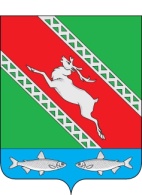 РОССИЙСКАЯ ФЕДЕРАЦИЯИРКУТСКАЯ ОБЛАСТЬАдминистрациямуниципального образования«Катангский район»П О С Т А  Н О В Л Е Н И Еот   21.12.2020 г.                      с. Ербогачен                            № _451-пО предоставлении земельного участкаадминистрации Подволошинскогомуниципального образованияВ соответствии с п. 3 ст. 3.1 Федерального закона от 25.10.2001 г. № 137-ФЗ «О введении в действие Земельного кодекса Российской Федерации» (в ред. Федерального закона от 03.07.2016 г. № 334-ФЗ), ст. 39.9 Земельного кодекса Российской Федерации от 25.10.2001 г. № 136-ФЗ, Федеральным законом от 06.10.2003 г. № 131-ФЗ «Об общих принципах организации местного самоуправления в Российской Федерации», руководствуясь ст. 48 Устава муниципального образования «Катангский район», администрация муниципального образования «Катангский район»П О С Т А Н О В Л Я Е Т:Закрепить на праве постоянного (бессрочного) пользования за администрацией Подволошинского муниципального образования земельный участок с кадастровым номером 38:23:090101:425, расположенный по адресу: Российская Федерация, Иркутская область, Катангский район, Подволошинское сельское поселение, село Подволошино, ул. Транспортная, уч. 11 для размещения и эксплуатации гаража, общей площадью 3951 кв. м., из состава категории земель – земли населенных пунктов, вид разрешенного использования – «автостоянки и гаражи для легковых автомобилей ( в том числе открытого типа, подземные) для обслуживания жителей и посетителей, для размещения и эксплуатации объектов автомобильного транспорта и объектов дорожного хозяйства».Администрации Подволошинского муниципального образования осуществить государственную регистрацию права постоянного (бессрочного) пользования на земельный участок в соответствии с действующим законодательством. Контроль за исполнением настоящего постановления возложить на начальника отдела архитектуры, капитального строительства, землепользования, экологии и ЖКХ администрации муниципального образования «Катангский район».Мэр МО «Катангский район»                                                                              С. Ю. Чонский